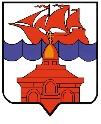 РОССИЙСКАЯ ФЕДЕРАЦИЯКРАСНОЯРСКИЙ КРАЙТАЙМЫРСКИЙ ДОЛГАНО-НЕНЕЦКИЙ МУНИЦИПАЛЬНЫЙ РАЙОНАДМИНИСТРАЦИЯ СЕЛЬСКОГО ПОСЕЛЕНИЯ ХАТАНГАПОСТАНОВЛЕНИЕО внесении изменений в постановление Администрации сельского поселения Хатанга от 17.01.2011 № 010-П «Об утверждении административного регламента предоставления муниципальной услуги «Предоставление доступа к оцифрованным изданиям, хранящимся в библиотеках, с учетом требований законодательства РФ об авторских и смежных правах» муниципальным бюджетным учреждением культуры «Хатангский культурно – досуговый комплекс»В связи с кадровыми изменениями и с учетом положений постановления Администрации сельского поселения Хатанга от 30.12.2010г. № 156-П «Об утверждении Реестра муниципальных услуг, предоставляемых физическим и юридическим лицам органами местного самоуправления сельского поселения Хатанга и подведомственными им учреждениями»ПОСТАНОВЛЯЮ:Внести в постановление Администрации сельского поселения Хатанга от 17.01.2011 № 010-П «Об утверждении административного регламента предоставления муниципальной услуги «Предоставление доступа к оцифрованным изданиям, хранящимся в библиотеках, с учетом требований законодательства РФ об авторских и смежных правах» муниципальным бюджетным учреждением культуры «Хатангский культурно – досуговый комплекс» (далее – постановление) следующие изменения:Пункт 2 постановления изложить в следующей редакции: «Определить ответственным за предоставление муниципальной услуги муниципальное бюджетное учреждение культуры «Хатангский культурно-досуговый комплекс»;  Пункт 4 постановления изложить в следующей редакции: «Контроль за исполнением настоящего постановления возложить на заместителя Главы сельского поселения Хатанга по социальным вопросам, культуре и спорту Зоткину Т.В.»;Отделу культуры, молодежной политики и спорта администрации сельского поселения Хатанга (Платонов Ф.Ю.) подготовить актуальную редакцию постановления Администрации сельского поселения Хатанга от 17.01.2011 № 010-П «Об утверждении административного регламента предоставления муниципальной услуги «Предоставление доступа к оцифрованным изданиям, хранящимся в библиотеках, с учетом требований законодательства РФ об авторских и смежных правах» муниципальным бюджетным учреждением культуры «Хатангский культурно – досуговый комплекс» и представить в Отдел  делопроизводства и кадрового обеспечения администрации сельского поселения Хатанга для размещения на официальном сайте органов местного самоуправления сельского поселения Хатанга  в срок до 20.01.2023 года.Опубликовать постановление в информационном бюллетене Хатангского сельского Совета депутатов и Администрации сельского поселения Хатанга и на официальном сайте органов местного самоуправления сельского поселения Хатанга www.hatanga24.ru.Контроль за исполнением настоящего постановления возложить на заместителя Главы сельского поселения Хатанга по социальным вопросам, культуре и спорту Зоткину Т.В.Постановление вступает со дня подписания.Глава сельского поселения Хатанга				                              А.С. Скрипкин22.12.2022 г. № 148 - П